«Утверждаю»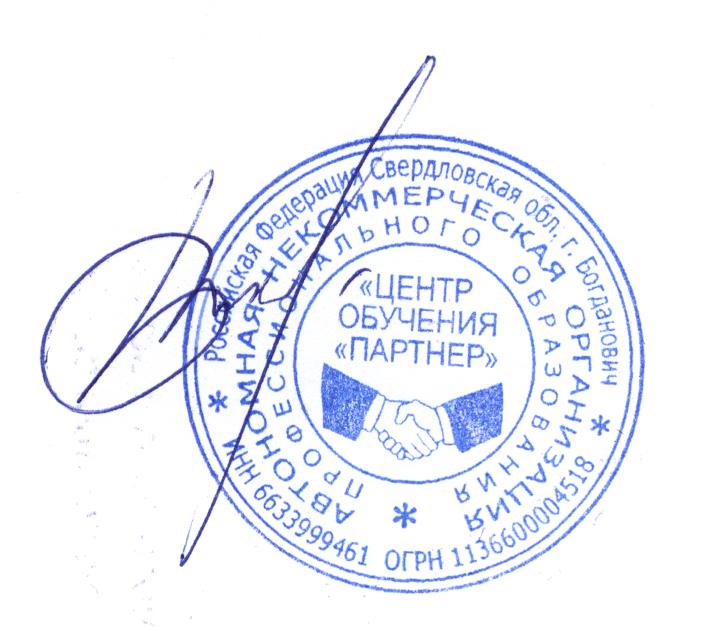 Директор Центра обучения"Партнер"  ________ Б. А. Колычев  «04»  января 2021г              Положение        о  режиме  занятий  обучающихся в Автономной  некоммерческой  организации                 профессионального  образования                 "Центр  обучения  "Партнер"г. Богданович  Свердловской области1. Настоящее положение определяет режим организации образовательного процесса в Автономной некоммерческой организации профессионального образования "Центр обучения "Партнер"и регламентирует продолжительность учебных занятий обучающихся.2. Настоящее положение разработано в соответствии с Федеральный закон "Об образовании в Российской Федерации" от 29.12.2012 N 273-ФЗ, Уставом Центра обучения "Партнер" и программами обучения профессионального и дополнительного профессионального образования реализуемыми организацией.3. Обучение граждан осуществляется по очной и очно-заочной форме обучения.4. Учебные планы, программы обучения профессионального и дополнительного профессионального образования разрабатываются Центром обучения "Партнер" на основании соответствующих примерных программ, государственных образовательных стандартов и нормативных актов.5. Расписание занятий составляется на каждую группу обучения и по каждой программе профессионального и дополнительного профессионального образования реализуемыми Центром обучения "Партнер", на основании календарного плана.6.	Учебные группы по программам профессионального и дополнительного профессионального комплектуются численностью не более 30 человек, с учетом предельного контингента обучающихся.7. Сроки обучения устанавливаются исходя из объемов учебных планов и программ, режимов обучения, количества обучающихся и количества преподавательского состава и мастеров производственного обучения вождению.8. Учебная нагрузка при организации занятий в форме очного обучения не должна превышать 8 часов в день и 48 часов в неделю. Режим обучения может быть ежедневным и от 2 до 5 дней в неделю.9. В течение дня с одним обучаемым по вождению автомобиля и самоходных машин разрешается отрабатывать не более двух часов.10. Занятия в Центре обучения "Партнер" проводятся на основании расписаний теоретических занятий и графиков учебного вождения.11. Основными методами обучения являются теоретические, практические и контрольные занятия.12. Продолжительность учебного часа теоретических занятий - 45 минут, а практических занятий по вождению - 60 минут, включая время на постановку задач, подведение итогов, оформление документации и смену обучаемых.13. Режим теоретических занятий устанавливается следующий:- для дневных групп обучения с 9.00 до 18.00- для вечерних групп обучения с 18.00 до 20.0014. Теоретические занятия проводятся преподавателем, практические занятия по вождению проводятся мастером производственного обучения вождению индивидуально с каждым обучаемым. Практические занятия по устройству и техническому обслуживанию автомобилей и оказанию первой помощи, пострадавшим в дорожно-транспортном происшествии проводятся групповым ииндивидуальным способом после изучения соответствующего теоретического материала по одной или нескольким темам.15. Теоретические занятия проводятся в специально оборудованном классе (кабинете) в составе учебной группы с целью изучения нового материала.16. Занятия по практическому вождению проводятся индивидуально с каждым обучаемым на учебной площадке и учебных маршрутах.17. К практическому вождению, связанному с выездом на дороги общего пользования, допускаются	лица,	имеющие	достаточные	навыки	первоначального	управления транспортным средством (на учебной площадке) и прошедшие соответствующую проверку знаний Правил дорожного движения.18. В случае, если обучающийся показал неудовлетворительные знания или имеет недостаточные первоначальные навыки управления транспортным средством, ему назначается дополнительное обучение после соответствующей дополнительной оплаты.19. Автошкола имеет право уведомить обучающегося о нецелесообразности дальнейшего обучения вследствие его индивидуальных особенностей, делающих невозможным или педагогически нецелесообразным дальнейшее обучение.20. Автошкола отвечает за поддержание транспортных средств в технически исправном состоянии	и	организацию	предрейсового	медицинского	осмотра	мастеров производственного обучения вождению и водителей. Проверка технического состояния автомобилей и проведение предрейсового медицинского осмотра отражается в путевом листе.Обсуждено и утверждено на педагогическом советеАвтономной некоммерческой организации профессионального образования  "Центр обучения "Партнер"            Протокол № 01«03» января 2021 года